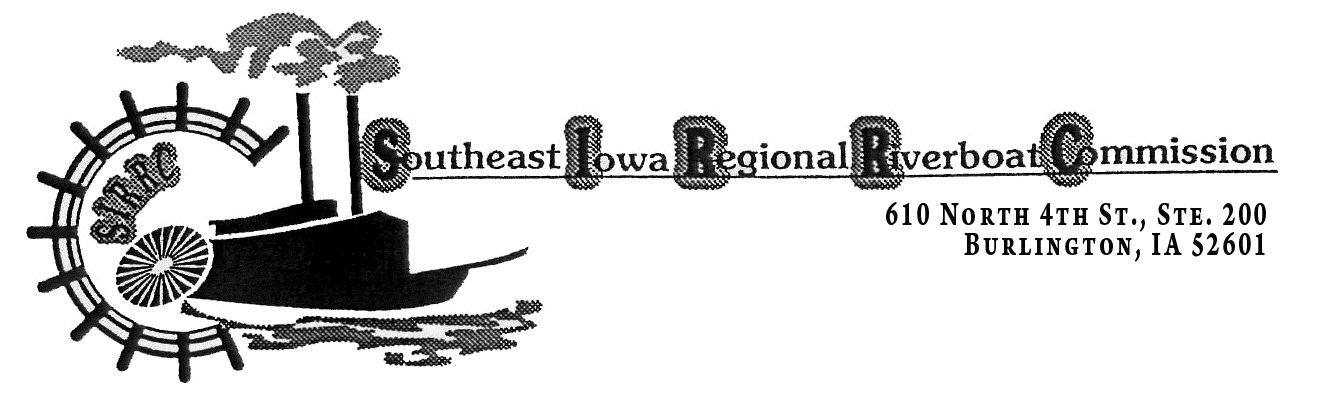 SOUTHEAST IOWA REGIONAL RIVERBOAT COMMISSIONTuesday, April 24, 20184:45 p.m.Reding & Santiago Law Office711 Avenue G, Ft. Madison, AGENDA			I.	Call to Order/IntroductionsComments from AudienceApproval of Minutes of January 16, 2018 meetingTreasurer’s ReportApprove Outstanding ExpensesBalance of Funds ReportsCatfish Bend Casinos L.C. ReportIRGC License Renewal Meeting Iowa Gaming Association report
Conflict of Interest PolicyOther BusinessNext Meeting Location	   VII.       AdjournmentNext meeting:  Regular Meeting July __, 2018-  Time and Location to Be Announced